JIKA získala prestižní ocenění Dobrá značka 2010Poprvé v desetileté historii průzkumu Dobrá značka vybírali čtenáři časopisu RD Výběr 
a zákazníci společnosti Reader´s Digest v České republice nejlepší značku v kategorii sanita. V premiérovém klání suverénně zabodovala JIKA, tradiční český výrobce kompletního koupelnového vybavení. V aktuálním ročníku bylo rozesláno ať už poštou, či e-mailem 565 806 dotazníků napříč Evropou. Respondenti uvedli 131 000 nominací značek. Výsledky stejně jako v předešlých devíti ročnících zpracovala pro všech 16 zemí bristolská výzkumná agentura Wyman and Dillon Ltd. Jubilejní desátý průzkum probíhal kromě České republiky rovněž v Belgii, Finsku, Francii, Maďarsku, Německu, Nizozemsku, Polsku, Portugalsku, Rakousku, Rumunsku, Rusku, Španělsku, Švédsku, Švýcarsku a ve Velké Británii.Kompletní přehled výsledků bude zveřejněn v květnovém vydání časopisu Reader’s Digest Výběr.Cenu Dobrá značka 2010 na slavnostním večeru v Martinickém paláci v Praze 18. března převzali Veronika Koucká a Miloslav Felkl, manažeři společnosti Laufen CZ, která kromě značky JIKA zaštiťuje rovněž značky LAUFEN a ROCA.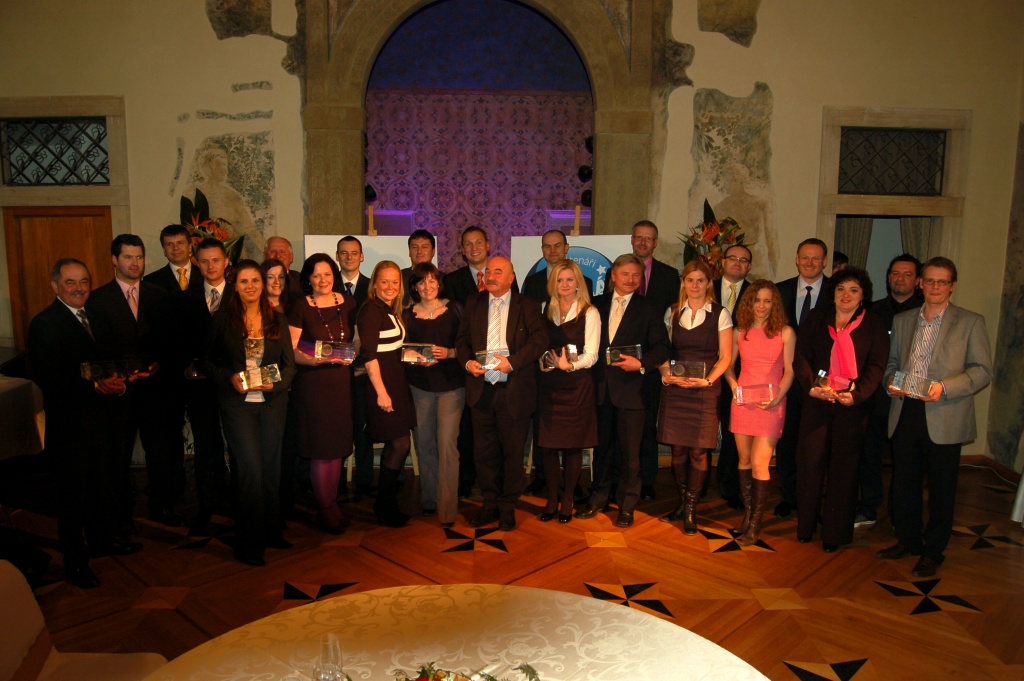 Nejdůvěryhodnější značky pro rok 2010Pro více informací kontaktujte:Jana Becková, AMI Communications, Týn 641/4, 110 00 Praha 1jana.beckova@amic.cztel.: 234 124 112,mobil: 724 012 623Online press kit:http://presskit.jika.euGalerie koupelen Laufen I. P. Pavlova 5, 120 00 Praha 2Kategorie201020092008AutomobilŠkodaŠkodaŠkodaBanka/Stavební spořitelnaČeská spořitelnaČeská spořitelnaČeská spořitelnaCestovní kancelářČedokČedokČedokČerpací staniceShellShellShellDekorativní kosmetikaAvonAvonAvonFotoaparátOlympusOlympusOlympusInternetová společnostSeznamSeznamSeznamKuchyňský spotřebičEtaEtaEtaLék proti bolestiIbalginIbalginIbalginLék proti kašli a nachlazeníBromhexinBromhexinBromhexinMobilní telefonNokiaNokiaNokiaOsobní počítačAcerHewlett PackardAcerPéče o pleťNiveaNiveaNiveaPlatební kartaVisaVisaVisaPojišťovnaČeská pojišťovnaČeská pojišťovnaČeská pojišťovnaPoskytovatel mobilních telefonních služebT-MobileT-MobileO2Prací prášekArielArielArielSnídaňová cereálieOpaviaNestléNestléVitamin/MultivitaminCentrumCentrumCentrumVlasová kosmetikaSchwarzkopfAvonAvonProdejce nábytkuIkeaŠumivá vínaBohemia SektDžínsyLevi StraussMlékárnaMlékárna KunínMlékárna KunínMlékárna KunínLázněLázně LuhačovicePračka, myčka, sušičkaWhirlpoolWhirlpoolWhirlpoolRozhlasová staniceČeský rozhlasČeský rozhlasČeský rozhlasTelevizní staniceČeská televizeČeská televizeČeská televizeTelevizorPanasonicSonySonySanitaJika